ПОСТАНОВЛЕНИЕ № _722_гп. Виллози					                                    от 29 декабря 2017 года 					 		                      О внесении изменений в Постановление Местной администрации  муниципального образования Виллозское сельское поселение «Об определении гарантирующей организации в сфере холодного водоснабжения и водоотведения на территории Виллозского сельского поселения» №359 от 14.10.2016 годаВ соответствии со статьей 14 Федерального закона от 06.10.2003 года N 131-ФЗ «Об общих принципах организации местного самоуправления в Российской Федерации», статьей 12 Федерального закона от 07.12.2011 N 416-ФЗ «О водоснабжении и водоотведении», пунктом 8 Правил разработки и утверждения схем водоснабжения и водоотведения, утвержденных Постановлением Правительства РФ от 05.09.2013 N 782 «О схемах водоснабжения и водоотведения», решением Совета депутатов муниципального образования Виллозское сельское поселение № 26 от 10.11.2014 года «Об утверждении схемы водоснабжения и водоотведения муниципального образования Виллозское сельское поселение муниципального образования Ломоносовский муниципальный район Ленинградской области на период с 2014 по 2028 год», в целях актуализации схемы водоснабжения и водоотведения муниципального образования Виллозское городское поселение муниципального образования Ломоносовский муниципальный район Ленинградской области на период с 2014 по 2028 год:ПОСТАНОВЛЯЮ:В Постановление Местной администрации муниципального образования Виллозское сельское поселение муниципального образования Ломоносовский муниципальный район Ленинградской области «Об определении гарантирующей организации в сфере холодного водоснабжения и водоотведения на территории Виллозского сельского поселения» № 359 от 14.10.2016 года, внести следующие изменения:1.1. В пунктах 1 и 4 Постановления Местной администрации муниципального образования Виллозское сельское поселение муниципального образования Ломоносовский муниципальный район Ленинградской области «Об определении гарантирующей организации в сфере холодного водоснабжения и водоотведения на территории Виллозского сельского поселения»  № 359 от 14.10.2016 года слова «муниципального образования Виллозское сельское поселение» заменить на слова «муниципального образования Виллозское городское поселение».1.2. Пункт 2 Постановления Местной администрации муниципального образования Виллозское сельское поселение муниципального образования Ломоносовский муниципальный район Ленинградской области «Об определении гарантирующей организации в сфере холодного водоснабжения и водоотведения на территории Виллозского сельского поселения»  № 359 от 14.10.2016 года, изложить в новой редакции: «Определить зоной деятельности гарантирующей организации МУП УЖКХ МО Виллозское СП следующие населенные пункты: г.п. Виллози, д. Малое Карлино, д. Ретселя, д. Аропаккузи, д. Рассколово, д. Кавелахта, д. Пикколово, д. Вариксолово, д. Мурилово, д. Перекюля, п. Новогорелово, а так же всю территорию Виллозского городского поселения вне черты указанных населенных пунктов». Во всем остальном Постановление Местной администрации муниципального образования Виллозское сельское поселение муниципального образования Ломоносовский муниципальный район Ленинградской области «Об определении гарантирующей организации в сфере холодного водоснабжения и водоотведения на территории Виллозского сельского поселения» № 359 от 14.10.2016 года остаётся неизменным. Настоящее Постановление подлежит опубликованию в установленном порядке.Контроль за исполнением настоящего Постановления возложить на заместителя главы администрации Виллозского городского поселения Почепцова Н.В.Глава администрацииВиллозского городского поселения		                                    В.В.КозыревСогласовано:главный специалист – юрист Красная С.Н._________________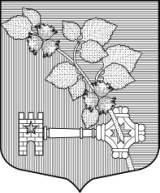 АДМИНИСТРАЦИЯВиллозского городского поселенияЛомоносовского района